11th IDBF World Dragon Boat Racing ChampionshipSzeged, HUNGARY, 23-28 July 2013Send all Provisional Entries by 14th February 2013 directly to the IDBF by email to wdbrcentry@idbf.orgwith a copy to registration@dragonboat.huPlace an X in the boxes below for each Competition Class entered - 1 Entry per Competition.  For mixed entries if the competitors are from your Open or Women’s crews, indicate this by marking C for combined instead. Standard Mixed Crews = min of 8 and max of 12 female paddlers. Small Mixed Crews = min of 4 and max of 6 female paddlers. The same competitors cannot compete in both the Standard and Small Boat competitions, except that competitors in the Open and Women’s Standard Boat competitions can compete in a Mixed Small Boat and vice-versa.Age Regulations:   Seniors A – age 40 or over. Senior B (Grand Dragons) 50 or over,  Senior C 60 or over as of 1 June 2013 Junior A – aged under 18 but 12 or over as of 1 January 2013. Junior B- Under 16 but 12 or over as of 1 January 2013 U24s – aged 18 to 23 years old as of 1 January 2013 - Standard Boat 4 crew members may be 16-17 years of age & 2 may be 24-25 years of age –  for the Small Boat the numbers are 3 (16-17) and  1 (24-25)Reserve Paddlers: Maximum of Four (4) in a Standard Boat Crew and two (2) in a Small Boat CrewIN THE TABLE BELOW, please indicate the provisional number of Team Members & Official Supporters requiring, accommodation in one of the OFFICIAL HOTELS shown in Info Bul No.1.OR TICK THE BOX if you are booking  accommodation under your own arrangements -         Please be advised that Teams making their own accommodation arrangements will pay the Full Admin Fee – maximum USD 50.00, per person and the full cost of any airport transfers and local transportation to the Regatta CourseFOR TEAMS BOOKING OFFICIAL ACCOMMODATION or CAMPINGWe do/do not (delete one) require breakfast.  (A revised ‘accommodation only’ quote will be sent to Teams NOT requiring breakfast by the Org Com booking agency.ALL TEAMS:  We do/do not (delete one) anticipate requiring lunches at the Regatta Centre on Race days.ALL TEAMS  - Total Number of People expected to travel to Tampa:* All competitors, managers, coaches, medics or other crew officials. ** Official supporters = family, friends, etc attending the Championships for which USD 15.00 IDBF Registration Fee will be due.  	Signed:_________________________________	 			Print Name:__________________________Return all Provisional Entries by 14 February 2013 by email to:  wdbrcentry@idbf.orgFax: + 44 1633 666796 with cc to registration@dragonboat.hu11th IDBF World Dragon Boat Racing ChampionshipSzeged, HUNGARY, 23-28 July 2013Please fill in and return to dragonboat2013@holiday55.hu by 14th February 2013On behalf of ...................................................................................................... (Team name) I confirm that we would like to provisionally make the following request for accommodation during the 11th IDBF WORLD DRAGON BOAT RACING CHAMPIONSHIPS, 2013 Szeged.PART.1.	ACCOMMODATION (to be detailed and fixed later)a) HOTEL		Preferred category: 2*  /  3*  /   4* (please underline)We need _____ (nr) rooms for the following dates from ____ /07/2013 to ____ /07/2013 for ____ (nr) nightsconsisting of _____ (single) _____ ( double) _____ (twin bed) _____ (triple) _____ (quadruple)  rooms.b) HOSTEL (University Campus) 	Preferred category: A  /  B  (please underline)We need multiple-bed  rooms for _____ (nr) persons from _____ /07/2013 to _____ /07/2013  for _____ (nr) nightsc) CAMPINGWe need bungalows for _____ (nr) persons from _____ /07/2013 to _____ /07/2013  for _____ (nr) nightsWe need tent space for _____ (nr) persons from  _____ /07/2013 to _____ /07/2013  for _____ (nr) nightsPART.2.     CATERING SERVICES   (to be detailed and fixed later): a) LUNCH at the REGATTA COURSErace days: _____ (nr) persons for _____ (nr) days;      training days: _____ (nr) persons for _____ (nr) daysb) DINNERPART.3.      TRANSPORT SERVICES We would need the following transport services (to be detailed and fixed later): a) Arrival and departure  airport transfers for ……    persons – arrival date …………..…… departure date ……………………..b) Training session transfer (accommodation-venue) for   …….    (nr) persons for ……    (nr) days.CONTACT:NAME:…………………………………..........................….EMAIL:……………………………………………………………ADDRESS:…………………………………………………...........................................…………PHONE:…….....…………………......…….DATE:……………………………………..SIGNATURE:……..............……………………………………………….Team Name 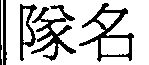 Contact Person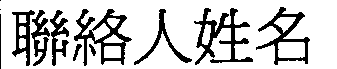 Phone Number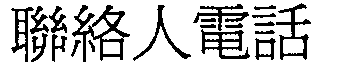 Fax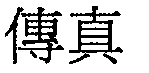 E-mail Address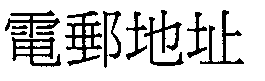 STANDARD BoatOpen ClassesOpen ClassesOpen ClassesOpen ClassesWomen’s ClassesWomen’s ClassesWomen’s ClassesWomen’s ClassesMixed ClassesMixed ClassesMixed ClassesMixed ClassesSTANDARD Boat200m500m1000m2000m200m500m1000m2000m200m500m1000m2000mPremierU24 (18-23) Snr A 40+Snr B 50+Snr C 60+Jnr A U18Jnr B U16SMALL BoatOpen ClassesOpen ClassesOpen ClassesWomen’s ClassesWomen’s ClassesMixed ClassesMixed ClassesSMALL Boat200m500m2000m200m500m200m500mPremierU24 (18-23)Snr A 40+Snr B 50+Snr C 60+Jnr A U18Jnr B U16  *  TEAM      Numbers** Supporter        NumbersTotal  Rooms Numbers CampingArrival DateDeparture DateTeam Members *Supporters ** MediaIDBF Race OfficialsCongressDelegatesGrand TotalTeamsAnticipatedArrival DateTeamsAnticipatedDeparture DatePROVISIONAL REQUEST FORMACCOMMODATION – MEALS – TRANSFERSat Regatta Course (Maty-ér)  race days: _____(nr) persons for _____(nr) daystraining days: _____ (nr) persons for _____ (nr) daysat the accommodationfor _____ (nr) persons for _____ (nr) days